MEMORANDUMTo:		Honorable Catherine E. Pugh, Honorable Joan M. Pratt,		Mr. David Ralph, Mr. Rudy ChowFrom:		Bernard C. “Jack” YoungDate:		June 5, 2017Re:		Board of Estimates Agenda Items for June 7, 2017The items on the Board of Estimates Agenda for June 7, 2017 are to be assigned as follows:ROUTINE AGENDA ITEMS: (To be acted upon collectively)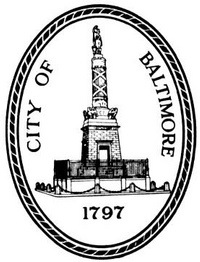 Bernard C. “Jack” YoungPresident,Baltimore City Council100 N. Holliday Street, Room 400  Baltimore, Maryland 21202410-396-4804  Fax: 410-539-0647P1-3BOARDS AND COMMISSIONS1. Prequalification of Contractors2. Prequalification of Architects and EngineersP4-5Parking Authority of Baltimore City (PABC) – Parking Facility Rate Adjustment P6Baltimore Police Department – Memorandum of UnderstandingP7-8TRANSFERS OF FUNDSP9CITY COUNCIL BILLSP10Baltimore Development Corporation - Lease AgreementP11Baltimore Development Corporation (BDC) – 2016 Audited Financial Statements for the Baltimore Hotel CorporationP12Department of Recreation and Parks – Relocation Contract No. 04A0AN7AX - Expenditure of FundsP13Department of Recreation and Parks – Relocation Contract No. 04A0AF1K - Expenditure of FundsP14Mayor’s Office of Human Resources (MOHS) – Two-Month Advance Funding P15-16RECOMMENDATIONS FOR CONTRACT AWARDS/REJECTIONSP17-18Law Department – Settlement Agreement and ReleaseP19-20Department of Public Works/Office of Engineering and Construction – Task Assignment P21-22Department of Public Works/Office of Engineering and Construction – Task AssignmentP23-24Department of Public Works/Office Of Engineering and Construction – Amendment No. 1 to Agreement P25-26Mayor’s Office of Criminal Justice (MOCJ) – AgreementP27-29Health Department - Expenditure of FundsP30Health Department – Second Amendment to AgreementP31Department of Transportation – Minor Privilege Permit ApplicationP32Department of Transportation – Memorandum of UnderstandingP33-35Department of Transportation (DOT) – Amendment One to Memorandum of UnderstandingP36Department of Transportation – AgreementP37-45INFORMAL AWARDS, RENEWALS, INCREASES TO CONTRACTS AND EXTENSIONSP46-47Department of Housing and Community Development  – Community Development Block Grant AgreementsP48-49Department of Housing and Community Development (DHCD) – Inter-Departmental Memorandum of UnderstandingP50Mayor’s Office of Information Technology (MOIT) – First Amendment to Dark Fiber IRU AgreementP51OPTIONS/CONDEMNATION/QUICK-TAKESP52-53Law Department – Settlement Agreement and ReleaseP54-55Department of Transportation/Office of Engineering and Construction – Task Assignment P56-57Office of the Mayor – Grant AgreementP58-60Bureau of the Budget and Management Research (BBMR) – FY 2018 Budget & Property Tax Surcharge Rate – Charles Village Benefits DistrictP61-63Bureau of the Budget & Management Research (BBMR) – FY 2018 Budget & Property Tax Surcharge Rate – MidtownCommunity Benefits DistrictP64-66Bureau of the Budget and Management Research (BBMR) – FY 2018 Budget and Property Tax Surcharge Rate – Waterfront Management DistrictP67-70Bureau of the Budget & Management Research (BBMR) – FY 2018 Budget and Property Tax Surcharge Rate PublicUtilities Surcharge Rate, andCertification Renewal of theDowntown Management AuthorityP71-72Bureau of the Budget and Management Research (BBMR) – Fifth Amendment to Agreement P73-74Bureau of the Budget and Management Research (BBMR) – Grant Award Appropriation Adjustment Order No. 69P75-76Bureau of the Budget and Management Research (BBMR) – Acceptance of Grant Award and an Appropriation Adjustment Order Grant Transfer No. 70P77Department of Housing and Community Development – TRANSFER OF LIFE-TO-DATE SICK LEAVEP78-83TRAVEL REQUESTSP84ANNOUNCEMENT OF BIDS RECEIVED AND OPENING OF BIDS, AS SCHEDULED